ПОЯСНИТЕЛЬНАЯ ЗАПИСКАСведения о рабочей программе по обучению грамотеДанная рабочая программа составлена для учащихся 1 классов МБОУ «Саранпаульская СОШ», филиал Щекурьинская начальная школа с группой детского сада.Нормативные правовые документы, на основе которых разработана рабочая программа по русскому языкуЗакон об Образовании РФ.Концепция духовно-нравственного развития и воспитания личности гражданина России (2010).Федеральный государственный образовательный стандарт начального образования (2010).Планируемые результаты начального общего образования (2010).Примерная основная образовательная программа образовательного учреждения. Начальная школа (2010).Программа «Обучение грамоте» В. Г.Горецкого, В.А. Кирюшкина, Виноградской, М.В. Бойкиной.Цели и задачи курсаОсобую важность в программе «Обучение грамоте 1 класс» занимает добукварный период, который является фундаментом первоначальных знаний о языке и языках в целом.Главная цель данной программы является введение учащихся первых классов в удивительный мир знакомства и изучения русского языка, понятием о родном мансийском языке, с включением в программу курса изучения творчества известных мансийских писателей и художников, истории родного края.  Программа по обучению грамоте придает всему процессу изучения курса «Русский язык» четкую практическую направленность и реализует следующие цели:формирование у первоклассников понятия о языке как явления общечеловеческого, исторического, этнического значения; первоначальное формирование у учащихся устной, монологической и диалогической речи; развитие умения работы с учебными пособиями, компьютером;воспитание чувства уважения к культуре народов многонациональной России и других стран;привитие познавательного интереса к получению новых знаний через информацию, предлагаемую на учебных занятиях, информационно – коммуникативные средства (интернет, энциклопедии, словари), в практической деятельности (экскурсии, проекты, участие в поселковых, школьных мероприятиях);  духовно – нравственное воспитание: обогащение нравственного опыта младших школьников, формирование представлений о добре и зле; развитие нравственных чувств; Для решения заданных целей необходимо следующие задачи:усвоение первоначальных знаний о языке: звук и буква, звукобуквенный анализ слова, предложение, текст.развитие умения участвовать в диалоге, составлять несложные монологические высказывания– описания и повествования небольшого объема;воспитание чувства ответственности за качество приобретаемых знаний; воспитание патриотического чувства  к сохранению родного языка, его уникальности.Общая характеристика курсаДобукварный период является вводным этапом для учащихся в системе изучения русского языка. На данном адаптационном этапе перед детьми встают очень сложные для их понимания задачи. Достичь решения задач в добукварный период  позволяет разработка различных видов и типов уроков с учетом классов в малокомплектной школе: урок – путешествия, урок – спортивное состязание, урок – экскурсия, урок – викторина и т.д. Данные уроки направлены на воспитание у детей правил и норм общения, поведения друг с другом и сохранения интереса к учебе, а так же способствуют изучению уровня подготовленности детей к школе, так как дети приходят в школу с разным уровнем знаний, развитости устных форм речи (слушания и говорения), что помогает учителю в дальнейшей работе. Обучение в добукварный период направлен на изучения первоначальных знаний о слове, его значении, с осмысления его номинативной функции в различных коммуникативно-речевых ситуациях, с различения в слове его содержания (значения) и формы (фонетической и графической), о звукобуквенном составе слова (учащиеся учатся осуществлять звуковой анализ слов с использованием схем-моделей, делить слова на слоги, находить в слове ударный слог, различать согласные и гласные звуки), о функции, составе и видах предложения.Место курса «Обучение грамоте» в учебном плане.На Добукварный период в 1 классе отводится 15 часов. Результаты изучения курсаЛичностные результаты:Формирование чувства гордости за свою Родину, российский народ и историю России, осознание своей этнической и национальной принадлежности, формирование ценностей многонационального российского общества; становление гуманистических и демократических ценностных ориентаций.Понимать личную ответственность за свою успеваемость;Выполнять требования родителей и учителя по выполнению учебных задач;Выполнять правила личной гигиены, безопасного поведения в школе, дома, на улице, в общественных местах;Проявлять доброжелательность, поддержку, взаимопомощь по отношению к своим сверстникам. Метапредметные результаты:Определение и формулирование цели деятельности на уроке с помощью учителя; Адекватное оценивание своей работы и работы одноклассников на уроке; Умение высказывать свою точку зрения, делать вывод, обобщение о полученных знаниях.Использование различных способов поиска (в справочных источниках), сборах. Обработки, анализа, организации, передач интерпретации информации.Предметные результаты:Принятие обучающимися понятия о языка, как явления общечеловеческого, исторического, этнического значения. Умение использовать полученные знания: построения предложений, выражение эмоций с помощью языка, использование вежливых слов, ведение диалога, беседы. Освоение и практическое использование учебного материала по темам: звуки речи, слово и предложение, предложение и текст.Содержание курсаВиды речевой деятельностиСлушание. Осознание цели и ситуации устного общения. Адекватное восприятие звучащей речи. Понимание на слух информации, содержащейся в предложенном тексте, определение основной мысли текста, передача его содержания по вопросам.Говорение. Выбор языковых средств в соответствии с целями и условиями для эффективного решения коммуникативной задачи. Практическое овладение диалогической формой речи. Овладение умениями начать, поддержать, закончить разговор, привлечь внимание и т. п. Практическое овладение устными монологическими высказываниями в соответствии с учебной задачей (описание, повествование, рассуждение). Овладение нормами речевого этикета в ситуациях учебного и бытового общения (приветствие, прощание, извинение, благодарность, обращение с просьбой). Соблюдение орфоэпических норм и правильной интонации.Обучение грамотеФонетика. Звуки речи. Осознание единства звукового состава слова и его значения. Установление числа и последовательности звуков в слове. Сопоставление слов, различающихся одним или несколькими звуками. Составление звуковых моделей слов. Сравнение моделей различных слов. Подбор слов к определённой модели.Различение гласных и согласных звуков, гласных ударных и безударных, согласных твёрдых и мягких, звонких и глухих.Слог как минимальная произносительная единица. Деление слов на слоги. Определение места ударения. Смыслоразличительная роль ударения.Графика. Различение звука и буквы: буква как знак звука. Овладение позиционным способом обозначения звуков буквами. Буквы гласных как показатель твёрдости-мягкости согласных звуков. Функция букв е, ё, ю, я. Мягкий знак как показатель мягкости предшествующего согласного звука.Знакомство с русским алфавитом как последовательностью букв.Письмо. Усвоение гигиенических требований при письме. Развитие мелкой моторики пальцев и свободы движения руки. Развитие умения ориентироваться на пространстве листа в тетради и на пространстве классной доски. Овладение написанием элементов букв.Слово и предложение. Восприятие слова как объекта изучения, материала для анализа. Наблюдение над значением слова.Различение слова и предложения. Работа с предложением: выделение слов, изменение их порядка. Интонация в предложении. Моделирование предложения в соответствии с заданной интонацией.Орфография. Знакомство с правилами правописания и их применение:• раздельное написание слов; • прописная (заглавная) буква в начале предложения;• знаки препинания в конце предложения.Развитие речи. Понимание текста прочитанного учителем. Составление небольших рассказов повествовательного характера по серии сюжетных картинок, материалам собственных игр, занятий, наблюдений, на основе опорных слов.Содержание тем учебного курса(основное содержание)Добукварный период (15ч.)Введение в учебный курс.Речь устная и письменная. Общее представление о языке. Понятие о слове.  Слова – предметы.Слово и предложение. Понятие о слове.  Членение речи на предложения, предложения на слова, слова на слоги с использованием графических схем. Слова – предметы. Слова – действия предметов. Слова – признаки предмета. Первоначальное знакомство и различие слов – предметов, слов – признаков предметов, слов – действий предметов.Текст. Смысловая связь предложений в тексте.Слог. Ударение. Деление слов на слоги; ударение в словах (выделение голосом), определение количества слогов в слове.Звуки речи. Мягкие и твердые согласные звуки. Звонкие и глухие согласные.Представление о звуке, различение на слух при произношении гласных и согласных (твердых и мягких, глухих звонких) звуков: отсутствие или наличие преграды в полости рта, наличие или отсутствие голоса, слогообразующая роль гласных. Гласные и согласные звуки, звукобуквенный анализ слов (установление количества звуков в слове, их характера, последовательности), соотнесение слышимого и произносимого слова со схемой- моделью, отражающей его слого - звуковой структуру.Слог слияния. Йотированные буквы.Требования к уровню подготовки учащихся:Подготовительный периодПредметные результатыОбучающийся научится:- различать устную и письменную речь;- делить текст на предложения, оформлять предложение в устной речи, составлять схемы предложений и текстов; - составлять предложения из слов, соотносить их с моделью предложения;-производить звукобуквенный анализ слова, составлять схему слова, делить слова на слоги; определять ударный слог в слове;- различать слова – предметы, слова – действия предметов, слова – признаки предметов;- отличать гласные звуки от согласных, отличать буквы от звуков.Метапредметные результатыПознавательные УУД: уметь самостоятельно выполнять задание учителя, умеют применять полученные знания на практике, ориентироваться в учебниках (система обозначений, содержание); понимать информацию, представленную в виде рисунков, схем, пользоваться моделями предложений, звуковыми схемами слов, приведенными в учебниках.Регулятивные УУД: определять и формулировать цель деятельности на уроке с помощью учителя, адекватно оценивать свою работу и работу одноклассников на уроке; уметь высказывать свою точку зрения, делать вывод, обобщение о полученных знаниях.Коммуникативные УУД: умение вести беседу; отвечать на вопросы полным ответом; использовать в речи вежливые слова (знание вежливых слов на мансийском языке), слушать и понимать речь других; умение делать вывод, обобщение о полученных знаниях.Личностные УУД: знание правил поведения на уроке; уважительное отношение к учителю и одноклассникам; умение внимательно слушать собеседника, адекватно реагировать на оценку своей работы на уроке.Личностные результаты- понимать личную ответственность за свою успеваемость;- выполнять требования родителей и учителя по выполнению учебных задач;-выполнять правила личной гигиены, безопасного поведения в школе, дома, на улице, в общественных местах;- проявлять доброжелательность, поддержку, взаимопомощь по отношению к своим сверстникам. Структура курсаДобукварный период – 15 часов.Принятие учебной задачи урока и осуществление её решение под руководством учителя в процессе выполнения учебных действий.Различение речи устной (говорение, слушание) и речи письменной (письмо, чтение).Понятие о слове, его лексическом значении, различие слов – предметов, слов – действий предметов, слов – признаков предметов. Составление схемы слова (звукобуквенный анализ слова). Деление слова на слоги, определение количества слогов в словах. Выделение ударного слога при произнесении слова (большей силой голоса, протяжным произношением). Обозначение ударного слога на схеме слова условным знаком. Различение гласных и согласных звуков, называние основных отличительных признаков.Выделение из речи предложения, устное составление предложения. Деление предложения на слова, составление схемы предложения. Правила оформление предложения на письме. Знаки препинания на конце предложения.   Составление простейших предложений и моделирование их с помощью схем. Понятие о тексте. Ответы на вопросы по сюжетной картинке. Рассказывание рассказа с опорой на иллюстрации. Тематическое планирование.№
п/пТема урока по программе «Обучение грамоте» В. Г. Горецкий Тема урокаКол-во часовТип урокаЦели, задачи урока.Планируемые результаты учащихся. Вид 
контроля, работы, оценивание.Элементы 
дополнительного содержания1234567891Урок 1 (с.4).Здравствуй школа.Урок 1 (с.4).Введение в учебный курс(урок с использованием игровой технологии).1Урок открытия новых знанийЦель:  дать первоначальные знания о «языке», как средстве общения и передачи информации, его значении для человека. Задачи:  познакомить с историей появления языка как способа общения человека; дать представление о многообразие языков народов России;рассказать о важности сохранении родных языков; научить правилам поведения на уроке; познакомить с содержанием учебника; начать изучение алфавита (а именно произношение звуков алфавита, отличие произношения звуков от названия букв); определять последовательность звуков в слове и их количество; развивать умение детей записывать слова печатными буквами.Познавательные УУД: приобретение устного навыка общения – умения говорить и слушать; умение отвечать на вопросы полным ответом; умение различать в словах звуки, записывать последовательность звуков в словах с помощью печатных букв.Регулятивные УУД:  определяют и формулируют цель деятельности на уроке с помощью учителя, адекватно оценивают свою работу и работу одноклассников на уроке; умеют высказывать свою точку зрения, делать вывод. Коммуникативные УУД: умение вести беседу; отвечают на вопросы полным ответом; используют в речи вежливые слова (знание вежливых слов на мансийском языке), слушают и понимают речь других; приобретают умение делать вывод, обобщение о полученных знаниях.Личностные УУД: знание правил поведения на уроке; уважительное отношение к учителю и одноклассникам; умение внимательно слушать собеседника, адекватно реагируют на оценку своей работы на уроке.Тестирование, фронтальный опрос. Презентации:«История появления языка как способа общения человека», «Народы мира. Многообразие национальных языков народов России».Тест: проверить умение учащихся писать слова печатными буквами (слова «мама», «папа» и т.д.)Задание:Вспомните и напечатайте слова «мама», «папа». Если сможете, то напечатайте  еще одно или даже несколько слов.Подготовка проекта «Мой любимый питомец».2Урок 2 ( с. 5).Речь устная и письменная.Урок 2 ( с. 5).Речь устная и письменная. Понятие о слове, как единице речи. Слова, обозначающие предметы. (урок с использованием игровой технологии).1Урок открытия новых знанийЦель: научить отличать устную и письменную речь; дать понятие о слове, как единице речи; познакомить с целями и средствами общения  через игровые ситуации и диалог сказочных героев (русские, мансийские сказочные герои) и самих учащихся.Задачи: практическое знакомство с целями и средствами общения через игровые ситуации и диалог сказочных героев и самих учащихся; осмысление роли слова в общении, привлечение внимания детей к назывной функции слова; формировать умение различать предмет и слово как его название; научить соотносить вопросы «кто?»  и «что?»  со словом - предметом; учить детей записывать слова печатными буквами; ввести схему слов «мама», «папа»; рассказать о последовательности звуков в словах, о делении звуков на «открытые и закрытые; научить делить слова на звуки, определять количество звуков в словах, об ударение, как  о самом громком звуке в слове, о делении слова на части (на слоги); познакомить с героями мансийских сказок; развивать умение детей записывать слова печатными буквами.    Познавательные УУД:  различают письменную и устную речь; умеют соотносить вопросы «Кто? Что?» со словом – предметом; знание схем слов «мама», «папа», их написание и краткое объяснение.Регулятивные УУД определяют и формулируют цель деятельности на уроке с помощью учителя, адекватно оценивают свою работу и работу одноклассников на уроке; умеют высказывать свою точку зрения, делать вывод, обобщение о полученных знаниях.Коммуникативные УУД: умение вести беседу; отвечают на вопросы полным ответом; используют в речи вежливые слова (знание вежливых слов на мансийском языке), слушают и понимают речь других; приобретают умение делать вывод, обобщение о полученных знаниях.Личностные УУД: знание правил поведения на уроке; уважительное отношение к учителю и одноклассникам; умение внимательно слушать собеседника, адекватно реагировать на оценку своей работы на уроке.Взаимоконтроль, тестирование.Введение схемы слова, обозначающего предмет:.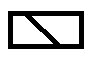 Игра «Кто? Что?» (набор игрушек).Введение схем слов «мама», «папа»: .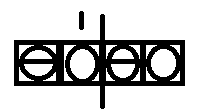 Тест. Цель: закрепление пройденного материала.Задание:1.Нарисуйте схему, обозначающую «открытый звук».2. Нарисуйте схему, обозначающую «закрытый звук».3.Как обозначается в схеме самый «громкий звук»?4. Чем разделяются слова на части?5. Нарисуйте схему слова «ау»?6. Нарисуйте схему слова, обозначающую предмет?Подготовка проекта «Мой любимый питомец».3Урок 3 (с. 6).Слово и предложение.Урок 3 (с.6).Слово и предложение. Слова, обозначающие действие предметов.Что такое текст? (урок с применение технологии проблемного обучения).1Урок открытия новых знанийЦель: повторить изученный материал (письменная и устная речь, слова – предметы, схема слова), сформировать знания о слове и предложении по их функции (слова называют что – то, предложения сообщают о чем – то, передают информацию).Задачи: повторить: различие письменной и устной речи; учебный материал о  словах, обозначающих предметы; звукобуквенный анализ слова;ввести понятие о словах, обозначающих действие предметов, схемы слов – действий предметов; научить:- обозначать слова схемами  в предложении, используя слова – предметы и слова – действие предметов;  - составлять простое предложение с помощью вопросов (кто?,  что?,  что делает?,  что сделает?, что будет делать?);-  правилам оформления предложения на письме (предложение пишется с большой буквы, слова в предложении связанны по смыслу, в конце предложения ставится точка, вопросительный знак, восклицательный знак);      -составлять предложения по иллюстрациям и схемам, - определять количество слов в предложении; - различать предложения по интонации: повествовательные, вопросительные, восклицательные; - определять количество предложений в тексте с помощью учителя; познакомить со словами – действиями предметов, связанными с национальными традиционными промыслами; развивать умение детей записывать слова печатными буквами.    Познавательные УУД:  различают письменную и устную речь; умеют соотносить вопросы «Кто? Что?» со словами, обозначающими предмет, вопросы «Что делать?  Что сделать?»   со словами, обозначающими действие предметов, умеют составлять схему предложения; умеют определять количество предложений в тексте с помощью учителя.Регулятивные УУД определяют и формулируют цель деятельности на уроке с помощью учителя, адекватно оценивают свою работу и работу одноклассников на уроке; умеют высказывать свою точку зрения, делают вывод, обобщение о полученных знаниях.Коммуникативные УУД: умение вести беседу; отвечать на вопросы полным ответом; использовать в речи вежливые слова (знание вежливых слов на мансийском языке), слушать и понимать речь других; умение делать вывод, обобщение о полученных знаниях.Личностные УУД: знание правил поведения на уроке; уважительное отношение к учителю и одноклассникам; умение внимательно слушать собеседника, адекватно реагировать на оценку своей работы на уроке.Фронтальный опрос. Тестирование.Игра «Кто? Что?» (набор игрушек).Введение схемы слова, обозначающей слова - действие предмета:.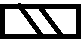 Введение схем предложений: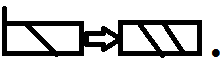 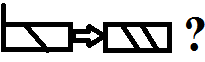 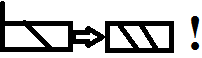 Тест: Составление схемы предложения по иллюстрации.Цель: проверить уровень усвоения новой темы учащимися. Задание:по иллюстрации составить предложение и его схему с использованием схем слов, обозначающих предметы, обозначающих действия – предмета, соблюдать правила написания предложения.Подготовка проекта «Мой любимый питомец».4Урок 4. (с.7). Предложение и слово.Урок 4. (с.7).Слова, обозначающие признак предмета.(урок с применением технологии проблемного обучения).1Урок открытия новых знанийЦель: повторить пройденный материал.Задачи: повторить звукобуквенный анализ слова (составление схем слов),составление схем предложений, правил написания предложения, определение количества предложений в тексте в устном и письменном варианте; ввести понятие о словах, обозначающих признак предметов, рассказать о красоте нашей природы; схемы слов – признаков предметов, развивать умение детей записывать слова печатными буквами.Познавательные УУД:  различают письменную и устную речь; умеют соотносить вопросы «Кто? Что?» со словами, обозначающими предмет, вопросы «Что делать?  Что сделать?»   со словами, обозначающими действие предметов, уметь соотносить вопросы «Какой? Какая? Какое?» со словами, обозначающими признак предмета, умеют составлять схему предложения; умеют определять количество предложений в тексте с помощью учителя.Регулятивные УУД: определяют и формулируют цель деятельности на уроке с помощью учителя, адекватно оценивают свою работу и работу одноклассников на уроке; умеют высказывать свою точку зрения, делают вывод, обобщение о полученных знаниях.Коммуникативные УУД: умение вести беседу; отвечают на вопросы полным ответом; используют в речи вежливые слова (знание вежливых слов на мансийском языке), слушают и понимают речь других; умеют делать вывод, обобщение о полученных знаниях.Личностные УУД: знание правил поведения на уроке; уважительное отношение к учителю и одноклассникам; умение внимательно слушать собеседника, адекватно реагировать на оценку своей работы на уроке.Фронтальный опрос. Тестирование.Подготовка проекта «Мой любимый питомец».Введение схемы слова, обозначающей слова - признак предмета: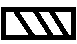 Тестирование.Задание:1.Сделать звукобуквенный анализ слова, например: стол, мир, кот, слон и т.д.2.Составить схему предложения, например: Идет пушистый снег. Светит яркое солнце.5Урок 5.(с.8).Предложение и слово.Люби все живое. Урок 5.(с.8).Повторение и обобщение пройденного материала.Защита проектов.Проектная деятельность учащихся.1Урок обобщения и систематизации знаний.Цель: провести защиту проектов «Мой любимый питомец»; дать возможность учащимся самостоятельно оценить свою  работу и работу одноклассников. Задачи: создать для учащихся условия для представления презентации своей работы; дать возможность учащемуся самостоятельно рассказать о своем проекте (работе); научить детей правильно вести себя перед аудиторией; создать обстановку сотрудничества, взаимопомощи.Познавательные УУД: научаться подбирать такой материал, который был бы полезен и интересен одноклассникам; научаться представлять свой собранный материал слушателям, научаться выступать перед аудиторией.  Регулятивные УУД: определяют и формулируют цель деятельности на уроке с помощью учителя, адекватно оценивают свою работу и работу одноклассников на уроке; умеют высказывать свою точку зрения, делать вывод, обобщение о полученных знаниях.Коммуникативные УУД: умение вести беседу; отвечают на вопросы полным ответом; используют в речи вежливые слова (знание вежливых слов на мансийском языке), слушать и понимать речь других; умеют делать вывод, обобщение о полученных знаниях.Личностные УУД: знание правил поведения на уроке; уважительное отношение к учителю и одноклассникам; умение внимательно слушать собеседника, адекватно реагируют на оценку своей работы на уроке.Взаимооценивание. Рефлексия.Проектная деятельность обучающихся – совместная учебно-познавательная, творческая                                             или игровая деятельность учащихся, имеющая общую цель, согласованные методы, способы деятельности, направленная на достижение общественного  результата деятельности. Результатом проектной деятельности       являются продукты, имеющие практическую значимость, социальную значимость.Защита проектов «Мой любимый питомец».6Урок 6.(с.9).Слово и слог.Урок 6.(с.9).Ударение.Звуки речи. Мягкие и твердые согласные звуки.(урок с применение технологии проблемного обучения).1Урок открытия новых знанийЦель: повторить пройденный материал; научить ставить ударение в словах; научить отличать мягкие и твердые согласные звуки, ввести схематическое обозначение твердого и мягкого согласного звука.Задачи: повторить звукобуквенный анализ слова (составление схем слов),составление схем предложений, правил написания предложения, определение количества предложений в тексте в устном и письменном варианте; ввести понятие «ударение»; научить определять твердые и мягкие согласные звуки, пользоваться условными обозначениями этих звуков; рассказать о значимости, использовании условных изображений, знаков в жизни человека, в национальных мансийских ремеслах; развивать умение детей записывать слова печатными буквами.Познавательные УУД: различают твердые и мягкие согласные звуки;  могут самостоятельно нарисовать схему слова, предложения; умеют подбирать подходящую схему (слова) предложения к соответствующей картинке;  составить текст по картинкам.Регулятивные УУД: определяют и формулируют цель деятельности на уроке с помощью учителя, адекватно оценивают свою работу и работу одноклассников на уроке; умеют высказывать свою точку зрения, делают вывод, обобщение о полученных знаниях.Коммуникативные УУД: умение вести беседу; отвечают на вопросы полным ответом; используют в речи вежливые слова (знание вежливых слов на мансийском языке), слушают и понимают речь других; умеют делать вывод, обобщение о полученных знаниях.Личностные УУД: знание правил поведения на уроке; уважительное отношение к учителю и одноклассникам; умение внимательно слушать собеседника, адекватно реагируют на оценку своей работы на уроке.Фронтальный опрос. Тестирование.Рефлексия.Ввести схемы:- твердый согласный звук;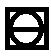 - мягкий согласный звук.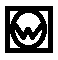 Тестирование: 1.Печатанье слов по картинке.Подготовка проекта «Край родной, навек любимый», включить в творческие проекты стихи мансийского поэта Ю.Шесталова.7Урок 7 (с. 10)Слово и слог.Урок 7. (с. 10)Звуки речи.Звонкие и глухие согласные звуки.(урок с применение технологии проблемного обучения).1Урок открытия новых знанийЦель: повторить пройденный материал; научить отличать звонкие и глухие согласные звуки, ввести схематическое обозначение звонких и глухих согласных звуков.Задачи: повторить звукобуквенный анализ слова (составление схем слов),составление схем предложений, правил написания предложения, определение количества предложений в тексте в устном и письменном варианте; научить определять звонкие и глухие согласные звуки, пользоваться условными обозначениями этих звуков; познакомить с творчеством известного мансийского художника Константина Леонидовича Панкова; развивать умение детей записывать слова печатными буквами.Познавательные УУД: различают звонкие и глухие согласные звуки;  могут самостоятельно нарисовать схему слова, предложения; умеют подобрать подходящую схему (слова) предложения к соответствующей картинке;  составляют текст по картинкам.Регулятивные УУД: определяют и формулируют цель деятельности на уроке с помощью учителя, адекватно оценивают свою работу и работу одноклассников на уроке; умеют высказывать свою точку зрения, делают вывод, обобщение о полученных знаниях.Коммуникативные УУД: умеют вести беседу; отвечают на вопросы полным ответом; используют в речи вежливые слова (знание вежливых слов на мансийском языке), слушают и понимают речь других; умеют делать вывод, обобщение о полученных знаниях.Личностные УУД: знание правил поведения на уроке; уважительное отношение к учителю и одноклассникам; умение внимательно слушать собеседника, адекватно реагируют на оценивание своей работы на уроке.Фронтальный опрос. Тестирование.РефлексияВвести схемы: - звонкий, твердый согласный звук;  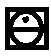 - звонкий, мягкий согласный звук;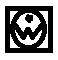   - глухой, твердый согласный звук;  - глухие, мягкий согласный звук.Презентация о творчестве К.Л.Панкова. Показ картин.Тестирование:1.Печатанье слов по картине  Константина Леонидовича Панкова (1910 г. - 1942 г.)2. Составление предложений и их схем предложений  по картине  Константина Леонидовича Панкова (1910 г. - 1942 г.).Подготовка проекта «Край родной, навек любимый», включить в творческие проекты стихи мансийского поэта Ю.Шесталова.8Урок 8 (с.11).Слог. Ударение.Урок 8. (с.11). Повторение и обобщение пройденного материала.(применение игровой технологии)1Урок обобщения и систематизации знаний.Цель: повторить пройденный материал; обучить работе с компьютером.Задачи: повторить звукобуквенный анализ слова (составление схем слов),составление схем предложений, правил написания предложения, определение количества предложений в тексте в устном и письменном варианте; развивать умение детей записывать слова печатными буквами; обучать навыкам работы на компьютере.Познавательные УУД: умеют проводить звукобуквенный анализ слова, составляют схемы предложения, тексты по сюжетным картинкам, умеют записывать слова печатными буквами, имеют первоначальные навыки работы с компьютером.Регулятивные УУД: определяют и формулируют цель деятельности на уроке с помощью учителя, адекватно оценивают свою работу и работу одноклассников на уроке; умеют высказывать свою точку зрения, делают вывод, обобщение о полученных знаниях.Коммуникативные УУД: умение вести беседу; отвечают на вопросы полным ответом; используют в речи вежливые слова (знание вежливых слов на мансийском языке), слушают и понимают речь других; умеют делать вывод, обобщение о полученных знаниях.Личностные УУД: знание правил поведения на уроке; уважительное отношение к учителю и одноклассникам; умение внимательно слушать собеседника, адекватно реагируют на оценивание своей работы на уроке.Индивидуальная работа. Тестирование.Взаимооценивание. Рефлексия.Подготовка проекта «Край родной, навек любимый», включить в творческие проекты стихи мансийского поэта Ю.Шесталова..Работа на компьютере (печатанье слов на компьютере).Оформление проектов.9Урок 9.(с.12)Слог – слияние.Урок 9.(с.12)Слог – слияние. Йотированные буквы.(применение игровой технологии)1Урок открытия новых знанийЦель: повторить пройденный материал; познакомить с йотированными «хитрыми буквами».Задачи: повторить звукобуквенный анализ слова (составление схем слов),составление схем предложений, правил написания предложения, определение количества предложений в тексте в устном и письменном варианте; познакомить с мансийской сказкой; развивать умение детей записывать слова печатными буквами, обучать навыкам работы на компьютере.Познавательные УУД: умеют проводить звукобуквенный анализ слова, составляют схемы предложения, тексты по сюжетным картинкам, умеют записывать слова печатными буквами, имеют первоначальные навыки работы с компьютером.Регулятивные УУД: определяют и формулируют цель деятельности на уроке с помощью учителя, адекватно оценивают свою работу и работу одноклассников на уроке; умеют высказывать свою точку зрения, делают вывод, обобщение о полученных знаниях.Коммуникативные УУД: умение вести беседу; отвечают на вопросы полным ответом; используют в речи вежливые слова (знание вежливых слов на мансийском языке), слушают и понимают речь других; умеют делать вывод, обобщение о полученных знаниях.Личностные УУД: знание правил поведения на уроке; уважительное отношение к учителю и одноклассникам; умение внимательно слушать собеседника, адекватно реагируют на оценивание своей работы на уроке.Фронтальный опрос. Тестирование.Рефлексия.Презентация о творчестве К.Л.Панкова. Показ картин.Тестирование:1.Печать имена героев мансийской сказки.2. Составить схемы предложений к предложения встреченным в тексте сказки.Подготовка проекта «Край родной, навек любимый», включить в творческие проекты стихи мансийского поэта Ю.Шесталова10Урок 10(с.13)Звуки бывают разными.Урок 10.(с.13)Обобщение и систематизация пройденного материала.(применение интерактивной технологии – беседа, консультация)1Урок обобщения и систематизации знаний.Цель: повторить пройденный материал; обучать работе с компьютером.Задачи: повторить звукобуквенный анализ слова (составление схем слов),составление схем предложений, правил написания предложения, определение количества предложений в тексте в устном и письменном варианте; развивать умение детей записывать слова печатными буквами; обучать навыкам работы на компьютере.Познавательные УУД: умеют проводить звукобуквенный анализ слова, составляют схемы предложения, тексты по сюжетным картинкам, умеют записывать слова печатными буквами, имеют первоначальные навыки работы с компьютером.Регулятивные УУД: определяют и формулируют цель деятельности на уроке с помощью учителя, адекватно оценивают свою работу и работу одноклассников на уроке; умеют высказывать свою точку зрения, делают вывод, обобщение о полученных знаниях.Коммуникативные УУД: умение вести беседу; отвечают на вопросы полным ответом; используют в речи вежливые слова (знание вежливых слов на мансийском языке), слушают и понимают речь других; умеют делать вывод, обобщение о полученных знаниях.Личностные УУД: знание правил поведения на уроке; уважительное отношение к учителю и одноклассникам; умение внимательно слушать собеседника, адекватно реагируют на оценивание своей работы на уроке.Рефлексия.Работа на компьютере (печатанье слов на компьютере).Подготовка проекта «Край родной, навек любимый», включить в творческие проекты стихи мансийского поэта Ю.Шесталова.Оформление проектов (сбор информации).11Урок 11(с.14).Край родной, навек любимый.Урок 11(с.14).Край родной, навек любимый.Защита проекта.(проектная деятельность обучающихся)1Урок рефлексии.Цель: провести защиту проектов «Край родной, навек любимый»; дать возможность учащимся самостоятельно оценить свою  работу и работу одноклассников. Задачи: создать для учащихся условия для представления презентации своей работы; дать возможность учащемуся самостоятельно рассказать о своем проекте (работе); включить в творческие проекты стихи мансийского поэта Ю.Шесталова; научить детей правильно вести себя перед аудиторией; создать обстановку сотрудничества, взаимопомощи.Познавательные УУД: научаться подбирать такой материал, который был бы полезен и интересен одноклассникам; научаться представлять свой собранный материал слушателям, научаться выступать перед аудиторией.  Регулятивные УУД: определяют и формулируют цель деятельности на уроке с помощью учителя, адекватно оценивают свою работу и работу одноклассников на уроке; умеют высказывать свою точку зрения, делают вывод, обобщение о полученных знаниях.Коммуникативные УУД: умение вести беседу; отвечать на вопросы полным ответом; использовать в речи вежливые слова (знание вежливых слов на мансийском языке), слушать и понимать речь других; умение делать вывод, обобщение о полученных знаниях.Личностные УУД: знание правил поведения на уроке; уважительное отношение к учителю и одноклассникам; умение внимательно слушать собеседника, адекватно реагируют на оценивание своей работы на уроке.Рефлексия.Проектная деятельность обучающихся – совместная учебно-познавательная, творческая                                             или игровая деятельность учащихся, имеющая общую цель, согласованные методы, способы деятельности, направленная на достижение общественного  результата деятельности.Результатом проектной деятельности       являются продукты, имеющие практическую значимость, социальную значимость.Защита проекта «Край родной, навек любимый» (презентация) включить в творческие проекты стихи мансийского поэта Ю.Шесталова.12Урок 12(с. 15)Гласные и согласные звуки.Урок 12(с. 15)Урок – эстафета  (применение здоровьесберегающей технологии).1Урок обобщения и систематизации знаний.Цель: провести спортивную эстафету с выполнением занимательных заданий по пройденному учебному материалу. Задачи: повторить звукобуквенный анализ слова (составление схем слов),составление схем предложений, правил написания предложения, определение количества предложений в тексте в устном и письменном варианте; развивать умение детей записывать слова печатными буквами.Познавательные УУД: умеют применять полученные знания на практике.Регулятивные УУД: определяют и формулируют цель деятельности на уроке с помощью учителя, адекватно оценивают свою работу и работу одноклассников на уроке; умеют высказывать свою точку зрения, делать вывод, обобщение о полученных знаниях.Коммуникативные УУД: умение вести беседу; отвечают на вопросы полным ответом; используют в речи вежливые слова (знание вежливых слов на мансийском языке), слушают и понимают речь других; умеют делать вывод, обобщение о полученных знаниях.Личностные УУД: активно участвуют в эстафете; выполняют упражнения (задания), заданные учителем; знание правил поведения на уроке; уважительное отношение к учителю и одноклассникам; умение внимательно слушать собеседника, адекватно реагируют на оценку своей работы на уроке одноклассниками, учителем.Индивидуальная работа. Рефлексия.Спортивная эстафета с выполнением заданий на смекалку.13Урок 13(с. 16)Гласные и согласные звуки.Урок 13(с. 16)Урок – путешествие.Игровая технология.1Урок обобщения и систематизации знаний.Цель: повторить пройденный материал в игровой форме.Задачи: повторить звукобуквенный анализ слова (составление схем слов),составление схем предложений, правил написания предложения, определение количества предложений в тексте в устном и письменном варианте; развивать умение детей записывать слова печатными буквами.Познавательные УУД: умеют применять полученные знания на практике.Регулятивные УУД: определяют и формулируют цель деятельности на уроке с помощью учителя, адекватно оценивают свою работу и работу одноклассников на уроке; умеют высказывать свою точку зрения, делать вывод, обобщение о полученных знаниях.Коммуникативные УУД: умение вести беседу; отвечают на вопросы полным ответом; используют в речи вежливые слова (знание вежливых слов на мансийском языке), слушают и понимают речь других; умеют делать вывод, обобщение о полученных знаниях.Личностные УУД:  активно участвуют в эстафете; выполняют упражнения (задания), заданные учителем; знание правил поведения на уроке знание правил поведения на уроке; уважительное отношение к учителю и одноклассникам; умение внимательно слушать собеседника, адекватно реагируют на оценку своей работы на уроке одноклассниками, учителем.Индивидуальная работа. Рефлексия.Урок путешествие по стране знаний. Индивидуальный маршрут для каждого ученика.14Урок 14(с. 17)Как образуется слог?Урок 14(с. 17)Урок –викторина  (применение современной образовательной технологии кейс – метод).1Урок обобщения и систематизации знаний.Цель: провести занимательную викторину с применением современной образовательной технологии кейс – метод. Задачи: повторить звукобуквенный анализ слова (составление схем слов),составление схем предложений, правил написания предложения, определение количества предложений в тексте в устном и письменном варианте; развивать умение детей записывать слова печатными буквами.Познавательные УУД: умеют применять полученные знания на практике.Регулятивные УУД: определяют и формулируют цель деятельности на уроке с помощью учителя, адекватно оценивают свою работу и работу одноклассников на уроке; умеют высказывать свою точку зрения, делать вывод, обобщение о полученных знаниях.Коммуникативные УУД: умение вести беседу; отвечают на вопросы полным ответом; используют в речи вежливые слова (знание вежливых слов на мансийском языке), слушают и понимают речь других; умеют делать вывод, обобщение о полученных знаниях.Личностные УУД: знание правил поведения на уроке; уважительное отношение к учителю и одноклассникам; умение внимательно слушать собеседника, адекватно реагируют на оценку своей работы на уроке одноклассниками, учителем.Взаимооценивание. Рефлексия.Кейс – метод  - позволяет активизировать различные факторы: теоретические знания по тому или иному курсу, практический опыт обучаемых, их способность высказывать свои мысли, идеи, предложения, умение выслушать  альтернативную точку зрения, и аргументировано  высказать свою. Ребусы, загадки, пословицы, поговорки, кроссворды.15Урок 15(с.18-19)Повторение – мать учения.Урок 15(с.18-19).Проведение контрольного тестировании  (применение современной образовательной технологии кейс – метод).1Урок контроля.Цель: провести контрольное тестирование с применением технологии дифференцированного обучения.Задача:Выявить уровень знаний учащихся по пройденным темам.Познавательные УУД: уметь самостоятельно выполнять задание учителя, умеют применять полученные знания на практике.Регулятивные УУД: определять и формулировать цель деятельности на уроке с помощью учителя, адекватно оценивать свою работу и работу одноклассников на уроке; уметь высказывать свою точку зрения, делать вывод, обобщение о полученных знаниях.Коммуникативные УУД: умение вести беседу; отвечать на вопросы полным ответом; использовать в речи вежливые слова (знание вежливых слов на мансийском языке), слушать и понимать речь других; умение делать вывод, обобщение о полученных знаниях.Личностные УУД: знание правил поведения на уроке; уважительное отношение к учителю и одноклассникам; умение внимательно слушать собеседника, адекватно реагировать на оценку своей работы на уроке.Индивидуальная работа. Тестирование.Взаимооценивание. Рефлексия.Контрольный тест:1.Звукобуквенный слова.2.Составление схема предложения.3.Составление текста по сюжетной картинке.4.Печатание слов по картинкам на компьютере.